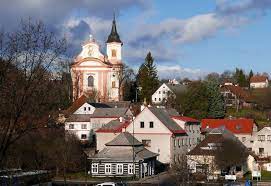 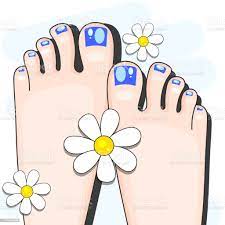 Program aktivit na 11. týden        Pondělí   11.3. 2024		  	  svátek má Anděla, AngelikaDopolední aktivity		Skupinové cvičení, čtení na patrechOdpolední aktivity		Rukodělné práceÚterý      12.3. 2024		      svátek má Řehoř, KřesomyslDopolední aktivityIndividuální aktivity, RHBOdpolední aktivityProcházky po Nové PaceStředa     13.3. 2024		                  svátek má Růžena, Róza		Dopolední aktivity			PedikúraOdpolední aktivityIndividuální aktivity, individuální RHB   	Čtvrtek   14.3. 2024               	         svátek má Rút, MatyldaDopolední aktivitySkupinové cvičení, čtení po patrech Odpolední aktivityMotomed, rukodělné prácePátek      15.3. 2024        	                          svátek má Ilda, HildaDopolední aktivity                         		PedikúraOdpolední aktivityIndividuální aktivity, individuální RHB